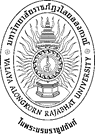 แบบฟอร์มรายงานการปฏิบัติหน้าที่อาจารย์ที่ปรึกษาประจำภาคการศึกษาข้าพเจ้า......................................................เป็นอาจารย์ที่ปรึกษานักศึกษาหลักสูตร………………………………..
สาขาวิชา............................ตามคำสั่งเลขที่................... ประจำภาคการศึกษาที่...........ปีการศึกษา.............. ขอรายงานผลการปฏิบัติงาน ดังนี้1. สรุปข้อมูลการเรียนนักศึกษาในความดูแล2. รายละเอียดการให้คำปรึกษาจึงเรียนมาเพื่อโปรดทราบรหัสหมู่เรียนนักศึกษา..................นักศึกษาคงอยู่........คนรหัสหมู่เรียนนักศึกษา..................นักศึกษาคงอยู่........คนรหัสหมู่เรียนนักศึกษา...................นักศึกษาคงอยู่........คนรหัสหมู่เรียนนักศึกษา...................นักศึกษาคงอยู่........คนสอบผ่านทุกรายวิชา จำนวน ............ คนสอบผ่านทุกรายวิชา จำนวน ............ คน ลาพักการเรียนจำนวน ............ คนลาพักการเรียนจำนวน ............ คนลาออกจำนวน ............ คนลาออกจำนวน ............ คนพ้นสภาพจำนวน ............ คนพ้นสภาพจำนวน ............ คน อื่น ๆ (ระบุ)....................จำนวน ............ คนอื่น ๆ (ระบุ)....................จำนวน ............ คนรหัสหมู่เรียนนักศึกษา.......................................รหัสหมู่เรียนนักศึกษา.......................................1) การประชุมให้คำปรึกษา(หมู่เรียน) จำนวน.......ครั้ง ดังนี้        1) [ ระบุวันเวลา ]                2) [ ระบุวันเวลา  ]  
     3) [ระบุวันเวลา  ]                4) [ระบุวันเวลา   ] 
     5) [ระบุวันเวลา  ]1) การประชุมให้คำปรึกษา(หมู่เรียน) จำนวน.......ครั้ง ดังนี้        1) [ ระบุวันเวลา ]                2) [ ระบุวันเวลา  ]  
     3) [ระบุวันเวลา  ]                4) [ระบุวันเวลา   ] 
     5) [ระบุวันเวลา  ]2) การให้คำปรึกษารายบุคคลหรือรายกลุ่ม จำนวน.....ครั้ง     ณ มหาวิทยาลัย...........ครั้ง  ออนไลน์.........ครั้ง2) การให้คำปรึกษารายบุคคลหรือรายกลุ่ม จำนวน..........ครั้ง    ณ มหาวิทยาลัย.............ครั้ง  ออนไลน์..............ครั้ง3) รายละเอียดการให้คำปรึกษา     1) ด้านวิชาการและการสนับสนุนการศึกษา
............................................................................................     2) ด้านการบริการและพัฒนานักศึกษา............................................................................................     3) ด้านอื่นๆ............................................................................................3) รายละเอียดการให้คำปรึกษา     1) ด้านวิชาการและการสนับสนุนการศึกษา
............................................................................................     2) ด้านการบริการและพัฒนานักศึกษา............................................................................................     3) ด้านอื่นๆ............................................................................................2.5 ผลการประเมินอาจารย์ที่ปรึกษาโดยนักศึกษา เท่ากับ ............................................................................................2.5 ผลการประเมินอาจารย์ที่ปรึกษาโดยนักศึกษา เท่ากับ ............................................................................................ลงชื่อ.................................... (...........................................)ลงชื่อ...........................................
      (...........................................)อาจารย์ที่ปรึกษาประธานกรรมการผู้รับผิดชอบหลักสูตร